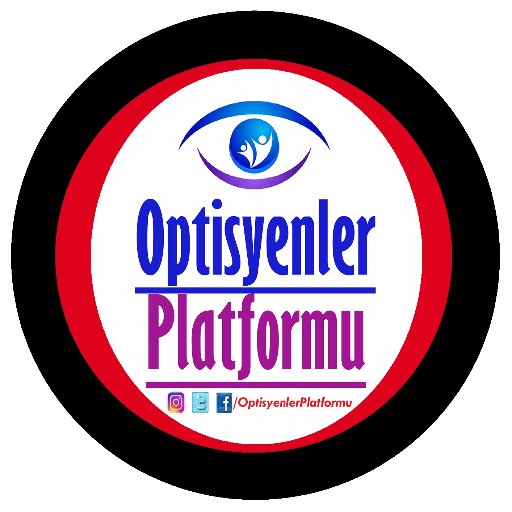                                             T.C.       SOSYAL GÜVENLİK KURUMU BAŞKANLIĞI’NA                                          ANKARAKonu: Optisyen İstihdamı Hk.                                                                                   .07.2017         Önlisans mezunu Optisyenler aldıkları eğitim sonucu Optisyenlik Müesseselerinin kendi kanun ve yönetmelik gereği taşıması gereken özellikleri, kurum ile yapılan sözleşme, optik reçete inceleme, denetleme ve geri ödeme, mesleki bilgi gerektiren şikâyet-yazışma, çalışma usullerinin takibi vb. işlemlerini mesleki kriterlere uygunluğunu tespit edecek yeterliliğe sahip tek personeldir.         Dolayısıyla 5193 Sayılı Optisyenlik Hakkında Kanun hükmünde görev yapan Kurumunuza bağlı Optisyenlik Müesseselerinin işlemlerini yürütmek için (Örnek, Eczane ve Eczacılar) gibi her 30 Optisyenlik Müessesine 1 Optisyen yetkili olacak şekilde VHKİ  (veri hazırlama kontrol ve İşletmeni) unvanı altında veya Sağlık Teknikeri unvanı ile Sosyal Güvenlik İl Müdürlüğünüze ve bağlı bulunan Sağlık Sosyal Güvenlik Merkezlerinin, Optik Servislerine, Optisyen alımı yapılması için ‘Ankara Sosyal Güvenlik Kurumundan’ VHKİ veya Sağlık Teknikeri kadrosu ile Optisyen talep etmenizi saygılarımızla arz ve talep ederiz.Adres:                                                                                                     Optisyenler PlatformuTel:                                                                                                         Temsilci:E-posta:                                                                                                   İmza:Ek: Ayrıntılı dosyaTürkiye’deki toplam 6215 Optisyenlik Müessesesi birer sağlık hizmet sunucusu olup faaliyetleri kapsamında ''Sosyal Güvenlik İl Müdürlükleri ile Sağlık Sosyal Güvenlik Merkezlerinin Optik Servislerine'' doğrudan bağlıdır.Optisyenlik Müesseselerinin sözleşme, optik reçete denetleme ve geri ödeme, mesleki bilgi gerektiren şikâyet-yazışma, çalışma usullerinin takibi vb. işlemlerini Optisyenler değil farklı unvandaki personeller yürütmektedir.Optisyenlik Müesseselerinin işlemlerini yürüten unvanların, Optisyenlikle alakasız branşlar olduğu gibi bununda bir standardı yoktur. Örneğin: Ankara’da VHKİ, Konya’da Eczacı, Zonguldak’ta Büro Memuru Optiklerin tüm işlemlerini yürütmektedir.Türkiye’deki 24 binden fazla Eczaneyi Sosyal Güvenlik İl Müdürlükleri ve Merkezlerindeki 800’den fazla Eczacı sözleşme, reçete denetleme, reçete geri ödeme, mesleki bilgi gerektiren şikâyet-yazışma, çalışma usullerinin takibi vb. işlemlerini yapıyor ama Türkiye’deki 6215 Optisyenlik Müesseselerini Optisyenler değilde farklı unvanlardaki personeller sözleşme, optik reçete denetleme ve geri ödeme, mesleki bilgi gerektiren şikâyet-yazışma, çalışma usullerinin takibi vb. işlemlerini yapıyor.Eczacı ve Eczaneleri örnek gösterdik çünkü Optisyenler ile Optiklerinde Eczacı ve Eczaneler gibi özel ''5193 Sayılı Kanunu ve 28886 Sayılı Yönetmeliği'' var her iki meslek de birer sağlık hizmet sunucusu, dolayısı ile Optisyenlik Müesseselerinin her türlü işlemlerini Sosyal Güvenlik Müdürlüklerinde ve Merkezlerinde, Optisyenlik mezunu Optisyenlerin yürütmesi gerekmektedir.Optisyenlerin Sosyal Güvenlik Kurumunun taşra teşkilatına atamalarının yapılması kamu yararı ve toplum sağlığı açısından da oldukça önemlidir. Sosyal Güvenlik Kurumu yılda yaklaşık 350 milyon lira optik reçete ödemesi yapmaktadır. Yukarıda belirttiğimiz gibi bu reçetelerin denetimini Optisyenlik Okulu mezunu eğitimli Optisyenler değilde faklı unvandaki personeller yürütmektedir. Kamu kaynaklarının doğru kullanılması açısından Optisyenlerin atamalarının yapılması, kurum yararı içinde oldukça önemlidir.Optisyenlik Müesseselerinin işleyişi hakkında da ise her yıl yapılan sözleşmede çıkan aksaklıklar yaşanmayıp, Müdürlüklere optik ile alakalı gelen şikâyet, öneri vb. konular Optisyenler tarafından çözüme kavuşturulacaktır. Sosyal Güvenlik Kurumunun Norm Kadro cetvelin de Optisyenlik kadrosu yoktur. Dolayısıyla Optisyenlerin SGK taşra teşkilatına atamalarının VHKİ (Veri Hazırlama ve Kontrol İşletmeni) unvanı ya da Sağlık Teknikeri unvanı altında alım yapılmasını talep ediyoruz. KPSS Merkezi 2013/2 atamasında Sosyal Güvenlik Kurumu Başkanlığına, 3031 koduyla 2 adet Optisyen VHKİ olarak atanmıştır. Talebimizde bu örnek formülün uygulanmasını, VHKİ unvanı altında 3031 koduyla Optisyen alımı yapılmasıdır. Bildiğiniz üzere SGK taşra teşkilatına her atama döneminde VHKİ personeli alımı yapmaktadır. SGK’nın önümüzdeki alacağınız VHKİ memuru 3031 koduyla Optisyenlikten alması SGK taşra teşkilatı için çok yarar sağlayacaktır. Böylece hem Optisyenlik Müesseselerinin işlemlerine yürütecek Optisyen alımı yapılmış, hem de VHKİ altında diğer memurluk görevlerini yerine getirebilecek personel alımı yapılmış olacaktır. Netice olarak bu alım SGK, İl Müdürlükleri ve Merkezlerinin yarına olacaktır. Diğer bir seçenekte, Sağlık Teknikeri unvanı altında Optisyen alınabilir çünkü Sağlık Bakanlığı 2014 yılında Optisyenliği Sağlık Teknikeri olarak tanımlamıştır.Bu bağlamda Optisyenlerin Sosyal Güvenlik Kurumunun taşra teşkilatı ''Sosyal Güvenlik İl Müdürlükleri ile Sağlık Sosyal Güvenlik Merkezlerinin, Optik Servislerine'' her 30 Optisyenlik Müessesine 1 Optisyen planlaması yapılıp, önümüzdeki KPSS Merkezi veya Açıktan atama ile toplamda 207 Optisyen alımının biran önce yapılmasını saygılarımızla arz ve talep ederiz.